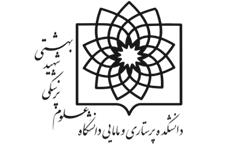 دکتر فاطمه ناهیدی-گروه مامایی و بهداشت باروریبرنامه کاری  هفتگی نیمسال دوم 1403-1402دکتر فاطمه ناهیدی-گروه مامایی و بهداشت باروریبرنامه کاری  هفتگی نیمسال دوم 1403-1402دکتر فاطمه ناهیدی-گروه مامایی و بهداشت باروریبرنامه کاری  هفتگی نیمسال دوم 1403-1402دکتر فاطمه ناهیدی-گروه مامایی و بهداشت باروریبرنامه کاری  هفتگی نیمسال دوم 1403-1402دکتر فاطمه ناهیدی-گروه مامایی و بهداشت باروریبرنامه کاری  هفتگی نیمسال دوم 1403-1402دکتر فاطمه ناهیدی-گروه مامایی و بهداشت باروریبرنامه کاری  هفتگی نیمسال دوم 1403-1402Dr. Fatemeh Nahidi- Department of Midwifery and Reproductive Health-Week Work PlanDr. Fatemeh Nahidi- Department of Midwifery and Reproductive Health-Week Work PlanDr. Fatemeh Nahidi- Department of Midwifery and Reproductive Health-Week Work PlanDr. Fatemeh Nahidi- Department of Midwifery and Reproductive Health-Week Work PlanDr. Fatemeh Nahidi- Department of Midwifery and Reproductive Health-Week Work Planروز هفته8-1010-1210-1213-1515-1715-1713-1510-128-10Week Daysشنبه1- کاراموزی بهداشت باروری: از 14/11/1402 /لغایت 19/3/1403 2- کلاس ابعاد حقوقی بهداشت باروری (4 هفته سوم) 3- واحد عملی مشاره و راهنمایی:کارشناسی ارشد (از  ۱/۲/۱۴۰۳  لغایت  ۱۹/۳/۱۴۰۳ )1- کاراموزی بهداشت باروری: از 14/11/1402 /لغایت 19/3/1403 2- کلاس ابعاد حقوقی بهداشت باروری (4 هفته سوم) 3- واحد عملی مشاره و راهنمایی:کارشناسی ارشد (از  ۱/۲/۱۴۰۳  لغایت  ۱۹/۳/۱۴۰۳ )1- کاراموزی بهداشت باروری: از 14/11/1402 /لغایت 19/3/1403 2- کلاس ابعاد حقوقی بهداشت باروری (4 هفته سوم) 3- واحد عملی مشاره و راهنمایی:کارشناسی ارشد (از  ۱/۲/۱۴۰۳  لغایت  ۱۹/۳/۱۴۰۳ )1- کاراموزی بهداشت باروری: از 14/11/1402 /لغایت 19/3/1403 2- کلاس ابعاد حقوقی بهداشت باروری (4 هفته سوم) 3- واحد عملی مشاره و راهنمایی:کارشناسی ارشد (از  ۱/۲/۱۴۰۳  لغایت  ۱۹/۳/۱۴۰۳ )Samarghandi health care centerLegal dimension of reproductive healthConsultation and guidance of post graduatesSamarghandi health care centerLegal dimension of reproductive healthConsultation and guidance of post graduatesSamarghandi health care centerLegal dimension of reproductive healthConsultation and guidance of post graduatesSaturdayیکشنبه1- کاراموزی بهداشت باروری: از 15/11/1402 /لغایت 13/3/1403 2- واحد عملی مشاره و راهنمایی:کارشناسی ارشد (از۲/۲/۱۴۰۲ لغایت ۲۰/۳/۱۴۰۳ )1- کاراموزی بهداشت باروری: از 15/11/1402 /لغایت 13/3/1403 2- واحد عملی مشاره و راهنمایی:کارشناسی ارشد (از۲/۲/۱۴۰۲ لغایت ۲۰/۳/۱۴۰۳ )1- کاراموزی بهداشت باروری: از 15/11/1402 /لغایت 13/3/1403 2- واحد عملی مشاره و راهنمایی:کارشناسی ارشد (از۲/۲/۱۴۰۲ لغایت ۲۰/۳/۱۴۰۳ )1- کاراموزی بهداشت باروری: از 15/11/1402 /لغایت 13/3/1403 2- واحد عملی مشاره و راهنمایی:کارشناسی ارشد (از۲/۲/۱۴۰۲ لغایت ۲۰/۳/۱۴۰۳ )Samarghandi health care centerConsultation and guidance of post graduatesSamarghandi health care centerConsultation and guidance of post graduatesSamarghandi health care centerConsultation and guidance of post graduatesSundayدوشنبه1- کاراموزی بهداشت باروری: از 23/11/1402 /لغایت 7 /3/1403 2- واحد عملی مشاره و راهنمایی:کارشناسی ارشد (از ۳/۲/۱۴۰۳ لغایت  ۲۱/۳/۱۴۰۳) 3- کلاس امار و روش تحقیق: از 27/1/1403 به مدت 4 هفته۴- کلاس مشاوره و راهنمایی در بهداشت باروری  (از ۲۱/۱۲/140۲ لغایت 2۰/3/1403)1- کاراموزی بهداشت باروری: از 23/11/1402 /لغایت 7 /3/1403 2- واحد عملی مشاره و راهنمایی:کارشناسی ارشد (از ۳/۲/۱۴۰۳ لغایت  ۲۱/۳/۱۴۰۳) 3- کلاس امار و روش تحقیق: از 27/1/1403 به مدت 4 هفته۴- کلاس مشاوره و راهنمایی در بهداشت باروری  (از ۲۱/۱۲/140۲ لغایت 2۰/3/1403)1- کاراموزی بهداشت باروری: از 23/11/1402 /لغایت 7 /3/1403 2- واحد عملی مشاره و راهنمایی:کارشناسی ارشد (از ۳/۲/۱۴۰۳ لغایت  ۲۱/۳/۱۴۰۳) 3- کلاس امار و روش تحقیق: از 27/1/1403 به مدت 4 هفته۴- کلاس مشاوره و راهنمایی در بهداشت باروری  (از ۲۱/۱۲/140۲ لغایت 2۰/3/1403)1- کاراموزی بهداشت باروری: از 23/11/1402 /لغایت 7 /3/1403 2- واحد عملی مشاره و راهنمایی:کارشناسی ارشد (از ۳/۲/۱۴۰۳ لغایت  ۲۱/۳/۱۴۰۳) 3- کلاس امار و روش تحقیق: از 27/1/1403 به مدت 4 هفته۴- کلاس مشاوره و راهنمایی در بهداشت باروری  (از ۲۱/۱۲/140۲ لغایت 2۰/3/1403)Samarghandi health care centerConsultation and guidance of post graduatesStatistics and research methodsConsultation and guidance in reproductive healthSamarghandi health care centerConsultation and guidance of post graduatesStatistics and research methodsConsultation and guidance in reproductive healthSamarghandi health care centerConsultation and guidance of post graduatesStatistics and research methodsConsultation and guidance in reproductive healthسه شنبهکلاس مشاوره و راهنمایی در ماماییکلاس روش تحقیق research methodsConsultation and guidance in midwiferyTuesdayچهارشنبهکلاس بهداشت مادر و کودک و باروری (4) کلاس سمینار در تحقیق  کلاس سمینار در تحقیق Seminar in researchMaternal and child health and fertilityWednesdayپنج شنبه1-ارتباطات و اموزش بهداشت( بهداشت3) : 4 هفتهHealth communication and educationThursdayراه های تماس 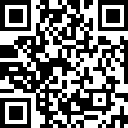 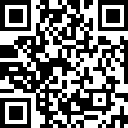 ایمیل: شماره تماس:  88655366 داخلی 215راه های تماس ایمیل: شماره تماس:  88655366 داخلی 215راه های تماس ایمیل: شماره تماس:  88655366 داخلی 215راه های تماس ایمیل: شماره تماس:  88655366 داخلی 215لیست دانشجویان تحت راهنماییList of under-supervised studentshttps://rb.gy/koc9dلیست دانشجویان تحت راهنماییList of under-supervised studentshttps://rb.gy/koc9dلیست دانشجویان تحت راهنماییList of under-supervised studentshttps://rb.gy/koc9dلیست دانشجویان تحت راهنماییList of under-supervised studentshttps://rb.gy/koc9dلیست دانشجویان تحت راهنماییList of under-supervised studentshttps://rb.gy/koc9dContacts InformationE-mail: Tel: +98 02188655366 Extension 215Contacts InformationE-mail: Tel: +98 02188655366 Extension 215